PLAN RATUNKOWY NURKOWISKA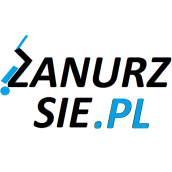 JEZIORO DĄBROWSKIE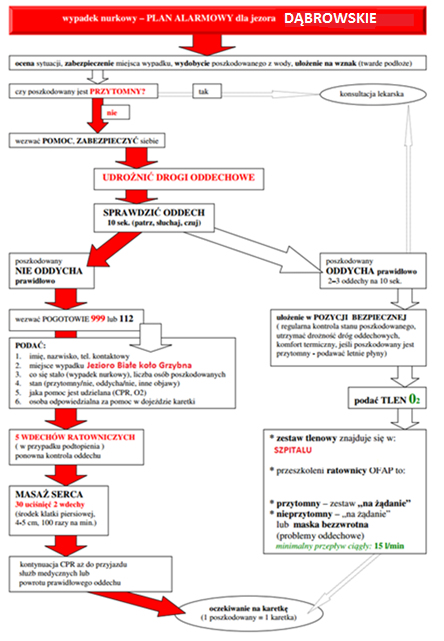 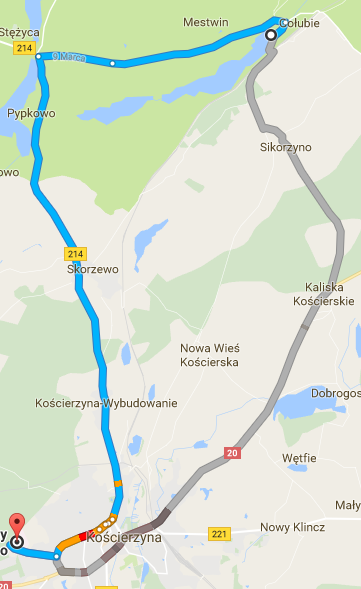 TELEFONY ALARMOWE:PLAN UTWORZONY 09.06.2017r.  - PRZED NURKOWANIEM NALEŻY POTWIERDZIĆ DANEZANURZSIE.PLPortal tworzony przez nurków dla nurkówkontakt@zanurzsie.pl, 506-687-199, www.zanurzsie.plSZPITAL11258 686 00 00ul. Piechowskiego 36, Kościerzyna17km/21minSTRAŻ POŻARNA99858 686 33 86ul. 9 Marca 6, Stężyca5km/5 minPOLICJA99758 686 49 27ul. Zgromadzenia Księży Zmartwychwstańców 2, Kościerzyna15km /16 minKOMORA DEKOMPRESYJNA58 622-51-63Ul. Pow. Styczniowego 9B, Gdynia54km / 65minLEKARZ DYŻURNY KRAJ22 831-34-40Od 16:00 do 8:00Lotnicze pogotowie Rat.22 227-76-60ul. Piechowskiego 36, Kościerzyna17km/5minDAN Polska58 622-51-63Od 8:00 do 15:00